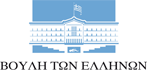 ΕΥΗ ΧΡΙΣΤΟΦΙΛΟΠΟΥΛΟΥΒουλευτής Περιφέρειας Αττικής – ΔΗΜΟΚΡΑΤΙΚΗ ΣΥΜΠΑΡΑΤΑΞΗΑθήνα, 24 Απριλίου 2016Σημεία Συνέντευξης Εύης Χριστοφιλοπούλου στο Ραδιοφωνικό Σταθμό ΣΚΑΙ και στους δημοσιογράφους Τ. Χατζή & Ν. Παναγιωτόπουλο“Με «κουτσαβακισμούς», με «ντου», με δήθεν αντάρτικα και «τζάμπα μαγκιές» δεν γίνεται δουλειά”Για την υπόθεση ΠολάκηΕίναι ανήκουστο το γεγονός ότι ο κ. Πολάκης πήγε σήμερα στο ΚΕΕΛΠΝΟ και έκανε «μία συνεννόηση» για τους πίνακες κατάταξης ιατρών και νοσηλευτών που θα καλύψουν κενά στις ΜΕΘ!Υπάρχει Κράτος που βασίζεται σε κανόνες δικαίου που ψηφίζει η Βουλή και σε κανονιστικές πράξεις που εκδίδουν τα αρμόδια όργανα της Δημόσιας Διοίκησης; Αν ναι, –βρίσκεται στα όρια κατάρρευσης βέβαια– από τη στιγμή που ο κ. Υπουργός είχε πρόβλημα με την ηγεσία του ΚΕΕΛΠΝΟ ή υπήρχαν καταγγελίες παραβίασης των κανόνων δικαίου και της αξιοκρατίας, θα έπρεπε να είχε παρέμβει στη Διοίκηση και όχι να είχε πάρει στο γραφείο του, κατά τρόπο αθέμιτο, ανάρμοστο και πρωτάκουστο, όλο το φάκελο με τα έγγραφα και τους πίνακες κατάταξης, για να «διορθώσει τα ημαρτημένα» όπως λέει.Ο Εισαγγελέας είναι πλέον αρμόδιος να διασαφηνίσει την κατάσταση. Σε καμία περίπτωση πάντως ο κ. Πολάκης δεν έπρεπε να κάνει αυτό που έκανε. Με «κουτσαβακισμούς», με «ντου», με δήθεν αντάρτικα και «τζάμπα μαγκιές» δεν γίνεται δουλειά. Έτσι, δεν πρόκειται να σεβαστούν οι πολίτες το Κράτος και το Κράτος δεν σέβεται τους πολίτες.Τρεις βουλευτές της Δημοκρατικής Συμπαράταξης καταθέσαμε Μηνυτήρια Αναφορά κατά παντός υπευθύνου για το ζήτημα αυτό. Επίσης, 12 Βουλευτές της Δημοκρατικής Συμπαράταξης με Αίτηση Κατάθεσης Εγγράφων ζητάμε από τον Υπουργό Υγείας κ. Ξανθό να καταθέσει στη Βουλή αύριο κιόλας όλα τα σχετικά έγγραφα διότι δεν θέλουμε να υπάρξουν περαιτέρω αλλοιώσεις. Ελπίζουμε να μην εξαντληθούν οι 30 ημέρες περιθώριο που τους δίνει ο Κανονισμός της Βουλής. Εμείς θέλουμε τα έγγραφα αύριο!Πρέπει όλα να βγουν στο φως και να λάμψει η αλήθεια! Έχουμε δήλωση και ομολογία Υπουργού ότι παρενέβη σε διαγωνιστική διαδικασία πρόσληψης. Τι άλλο πρέπει να δούμε; 